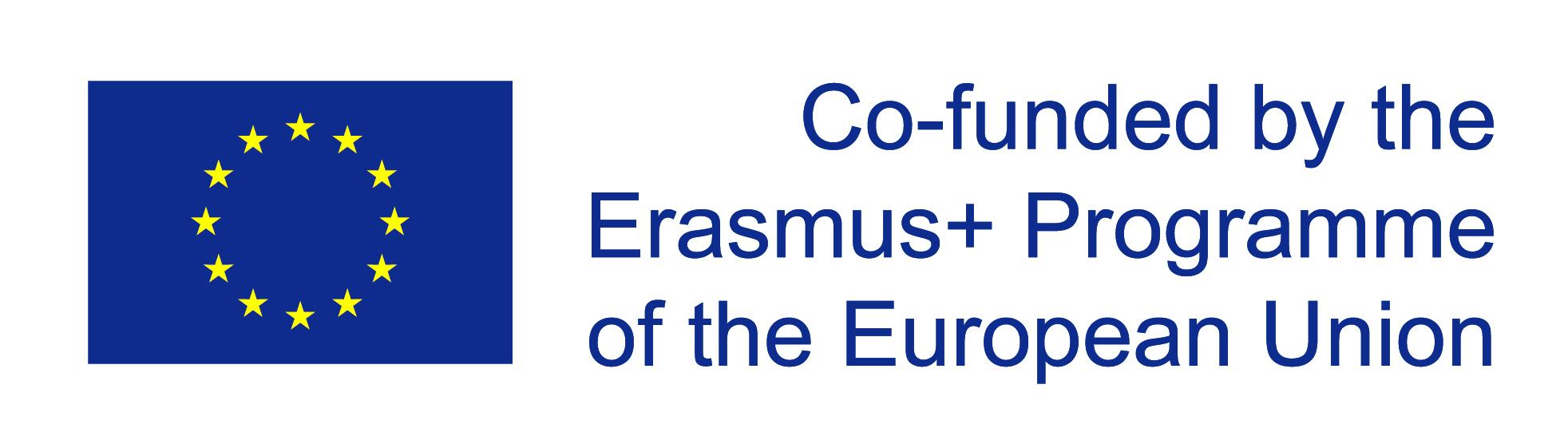 Project title: PROPAGANDA ACROSS THE ATLANTIC – A bilingual history project on war propaganda in Germany and the USA during the World War II era.Main topic(s)Analyzing war propaganda in Nazi-Germany and the USAWhat is propaganda?What is propaganda allowed to do?How far can propaganda go?Propaganda vs. AdvertisingPropaganda’s influence on Germany and the USA during World War IISubjects includedHistory, EnglishDuration5 weeks (approx. 10 lessons)Group of students (age, level, …)Year-9-students (14/15 years old), intermediate levelMain goal(s) and objectivesCooperative learning in peer-groups, Bilingual History – using English in historical context,Understanding and analysing war propaganda and its influence,Critical and creative work by destruction and construction of propaganda materialActivitiesWorking with historical texts and sourcesAnalysing visual material (cartoons, short movies, advertisements, pictures)Deconstruction of propaganda Construction of propagandaMostly done in cooperative methods such as peer-feedback, group-work, jigsaw puzzles etc.ResourcesBilingual History booksHistorical texts and sourcesPosters, moviesProject product(s)Constructed propaganda posters, vocabulary lists, student presentationsGeneral tipsEspecially in classes without any experiences in bilingual school programmes, scaffolding is inevitable for work and results. Students should have a certain level of English in order to cope with material and be able to talk about the topic. Moreover, cooperation between courses (subject and language classes) could be very helpful in order to organize language work and historical work.  